SAM 8.1.2., 8.1.3. un 8.1.4. pēcuzraudzības pārskatsPēc-projekta uzraudzība (jāaizpilda piecus gadus pēc noslēguma maksājuma apstiprināšanas)Pārskats par enerģijas patēriņu (jāaizpilda trīs gadus pēc noslēguma maksājuma pieprasījuma apstiprināšanas par trīs kalendārajiem gadiem):Pārskatu sagatavoja:Piezīmes:* Ja pārskatu aizpilda finansējuma saņēmēja darbinieks, kas atbildīgs par enerģijas datu uzskaiti un pārvaldību.** Ja pārskatu aizpilda neatkarīgs eksperts energoefektivitātes jomā.Pārskatu apstiprināja:***Dokumenta rekvizītus "paraksts" un "datums" neaizpilda, ja elektroniskais dokuments ir noformēts atbilstoši elektronisko dokumentu noformēšanai normatīvajos aktos noteiktajām prasībām.Finansējuma saņēmēja nosaukumsProjekta nosaukumsProjekta numursPārskata numursPārskata kalendārais gadsNodrošināta sasniegto rezultātu ilgtspēja un uzturēšanu vismaz piecus gadus pēc noslēguma maksājuma veikšanas, tai skaitā, projektā radītie pamatlīdzekļi nav norakstīti  un tiek izmantoti projektā paredzētajiem mērķiem (SAM 8.1.2.1 54.4. punkts, SAM 8.1.3.2 38. punkts,  SAM 8.1.4.3 33.7. apakšpunkts)Izglītības iestāde atbilst stratēģiskajiem priekšatlases kritērijiem (aizpilda tikai 8.1.2.1 44. punkts)Uzbūvētā/pārbūvētā/atjaunotā infrastruktūra, kurā veikti ieguldījumi, ir projekta iesniedzēja īpašumā vai ilgtermiņa nomā un tai nodrošinātas piekļuves tiesības uz laiku, kas nav īsāks par pieciem gadiem pēc noslēguma maksājuma veikšanas (SAM 8.1.2.1 53. punkts, SAM 8.1.3.2 32. punkts SAM 8.1.4. Vienošanās par Eiropas Savienības fonda projekta īstenošanu 1. pielikuma “Vienošanās vispārīgie noteikumi” 2.1.16.2. apakšpunkts )  Riski, problēmas, kas skar projekta ilgtspēju un/vai rezultātusRiski, problēmas, kas skar projekta ilgtspēju un/vai rezultātusVeidsEnerģijas patēriņš pirms projekta MWh/ gadāEnerģijas patēriņš pēc projekta MWh/ gadāKopējais enerģijas ietaupījums gadā MWh/gadā6Izmantotā  kopējā enerģijas ietaupījuma noteikšanas metode7Piezīmes1. iekārtu nomaiņa, ieviešana12. transports23. ēkas pārbūve vai atjaunošana34. apgaismojums45. cits51. Norāda enerģijas patēriņu, ja projektā veikta iekārtu maiņa un/vai iegāde (ja attiecināms).2. Norāda enerģijas patēriņu, ja projektā veikta  transporta maiņa un/vai iegāde (ja attiecināms). 3. Norāda enerģijas patēriņu, ja projektā veikta ēkas energoefektivitātes uzlabošanu, tai skaitā, veikta logu nomaiņu (ja attiecināms). Kā arī norāda enerģijas patēriņu (ietaupījumu), ja veikta jaunas ēkas būvniecību, aizstājot esošu ēku (ja attiecināms). 4.  Norāda enerģijas patēriņu, ja projektā veikta apgaismojuma sistēmas pārbūve vai atjaunošana (ja attiecināms). 5. Norāda enerģijas patēriņu par citiem veiktajiem energoefektivitātes uzlabošanas pasākumiem, kas nav minēti iepriekšējās kategorijās (ja attiecināms). 6. Kopējais sasniegtais enerģijas ietaupījums ir starpība starp enerģijas patēriņu pirms projekta īstenošanas un pēc projekta īstenošanas. 7. Saskaņā ar 2022. gada 18. oktobra noteikumu Nr. 660 “Energoefektivitātes monitoringa noteikumi”   2.punktu enerģijas ietaupījumu paziņošanai izmanto vienu vai vairākas šādas aprēķina metodes: 2.1. uzskaitītā ietaupījuma (ex-post) metode – enerģijas ietaupījumu aprēķina, nosakot faktisko enerģijas patēriņu un ņemot vērā faktorus, kas var ietekmēt enerģijas patēriņu, piemēram, lietderības koeficients, iekārtas izmantošanas laiks u.tml.Piemēram, “uzskaitītā  ietaupījuma metode” norāda gadījumā, ja finansējuma saņēmējs norāda patēriņu pirms projekta īstenošanas un pēc projekta pabeigšanas un attiecīgi  kopējo enerģijas ietaupījumu norāda kā starpību starp  patēriņu pirms un pēc. Svarīgi, ka šīs metodes izmantošanā netiek fiksēts projekta īstenotāja absolūtais enerģijas patēriņš pirms un pēc projekta ieviešanas, bet uz konkrētu energoefektivitātes pasākumu attiecināmais patēriņš. 2.2. mērogotā metode – enerģijas ietaupījumu aprēķina uzņēmuma energoauditors vai neatkarīgais eksperts ēku energoefektivitātes jomā, izmantojot tehniskās aplēses, saskaņā ar normatīvajiem aktiem energoefektivitātes jomā. Piemēram, “mērogoto metodi”  finansējuma saņēmējs CFLA uzraudzītajos  projektos  var izmantot, ja attiecībā uz kādu konkrētu iekārtu ir grūti iegūt izmērītus datus vai šādu datu ieguve ir nesamērīgi dārga. Šo metodi, iespējams,  ir lietderīgi piemērot ārstniecības iestāžu projektos, kuros ir iegādātas un aizstātas iekārtas un attiecīgi enerģijas ietaupījumus var  aprēķināt pamatojoties uz  iekārtu tehniskajiem parametriem.2.3. paredzamā ietaupījuma (ex-ante) metode – enerģijas ietaupījumu aprēķina, izmantojot salīdzināšanu ar neatkarīgi konstatētiem iepriekšējo enerģijas ietaupījumu rezultātiem līdzīgās iekārtās, izmantojot datus no Būvniecības valsts kontroles biroja (turpmāk – atbildīgā iestāde) izstrādāta un uzturēta enerģijas ietaupījumu kataloga, kurā iekļauti enerģijas ietaupījuma pasākumi un sasniedzamais enerģijas ietaupījums. Enerģijas ietaupījumu katalogs publicēts atbildīgās iestādes tīmekļa vietnē.  Enerģijas ietaupījumu katalogs ir energoefektivitātes monitoringa sistēmas sastāvdaļa un tas ietver atsevišķus energoefektivitātes uzlabošanas pasākumus ar sasniedzamajām enerģijas ietaupījuma standartvērtībām.Piemēram, “paredzamā ietaupījuma metode” norāda,  ja finansējuma saņēmējs ir izmantojis aprēķinam Enerģijas ietaupījumu katalogu. Piemērs kataloga izmantošanai.Projekta rezultātā ir izbūvēts ielas apgaismojums teritorijā – 100 gaismas punkti, kur iepriekš ielas   apgaismojums nav bijis.  Attiecīgi  katalogā aprēķina  paredzamo ietaupījumu  salīdzinājumā ar situāciju, kurā būtu  bijuši  līdzvērtīgs skaits  “neefektīvu” gaismas punktu. Aprēķina rezultātā iegūst  enerģijas ietaupījumu 38,4 – 9,6 = 28,8 MWh/gadā. 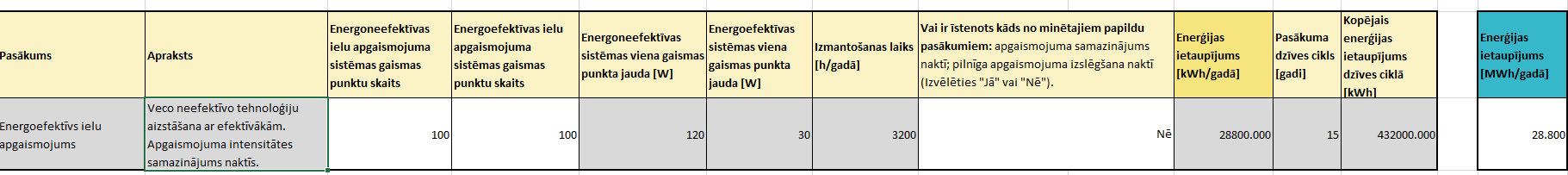 Vārds, uzvārdsAmats* vai sertifikāta numurs**Institūcija (fiziska vai juridiska persona) un tās reģistrācijas numurs /personas kodsKontaktinformācija (tālrunis, e-pasts, adrese)Pārskata sagatavošanas datumsVārds, uzvārdsAmatsKontaktinformācija (tālrunis, e-pasts, adrese)Paraksts***Datums***